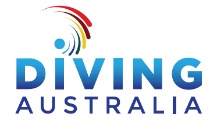 Coach Self-Assessment Form – Part 1The purpose of this activity is to assist you in learning about what you need to be successful as a coach and to help you create an action plan for self-improvement.  Write an X in one of the boxes to the right of each competency, depending on how you see yourself right now.Level 1 Coach Self-Assessment Form – Part 2 (Reproduced using as a reference the Australian Sports Commission Coaching Skills Checklist, 2007).Coach Development PlanAfter completion of the Coach Self-Assessment Forms – Part 1 and Part 2, you are now able to put together your own plan for self-improvement / professional development.  You should share this plan with your mentor coach, but you do not need to show them your Self-Assessment Forms.________________________		___________________________________		________________Coach Name				Signature						Date________________________		____________________________________		________________Mentor Coach / SCC Name		Signature						DateSelf-Assessment AreasOne of my strengthsDoing OK on thisNeed to develop thisLacking this skillCommunication:  Clearly showing your athletes how to accomplish the tasks given.  (The role of a coach involves teaching skills – the ability to break down a task into easy-to-understand steps is vital to being a good coach).Communication: Communicating with parents, officials, administrators. (You need to work effectively and efficiently with others involved in your sport).Setting Performance Goals: Effective in working with my athletes to set short and long term goals. (Effective coaching sometimes starts with pointing your athlete in the right direction. You are specific in agreeing on desired outcomes and how they will be measured).Providing Feedback: Carefully observing performances by my athletes and sharing feedback in a constructive and non-threatening manner. (Giving others feedback is critical to improving their performance, and accurately identifying what the person is doing well, and what needs to be worked on).Rewarding Improvement: Using a variety of means to provide positive reinforcement to my athletes for making progress. (You can provide formal, and frequent and effective use of informal feedback).Dealing with Failure: Working with my athletes to encourage them when they do not meet expectations. (This can mean encouraging, redirecting, retraining or other strategies).Confronting Difficult Situations: Raising uncomfortable topics that are impacting upon performance. (Often performances do not meet expectations.  Good coaching requires the willingness and ability to confront difficult situations head on, but with tact and diplomacy).Responding to Requests: Consulting with others on an as-needed basis.  Responding to requests in a timely manner. (Timely response to requests is an indicator of respect – necessary for building and maintaining healthy coaching relationships).Following Through: Keeping commitments.  Providing additional assistance when necessary. (Showing an ongoing commitment to the long term success of your divers helps to build strong relationships).Listening for Understanding: Demonstrating attention to and conveying understanding of my athletes and others. (Keep your mind open to what others are saying).Motivating Others: Encouraging others to achieve desired results.  Creating enthusiasm and commitment in others. (There are no specific rules for what motivates each person – this requires continual assessment and reassessment of what works for your divers).Assessing Strengths and Weaknesses: Identifying root causes of individual performances.  Defining and articulating issues effectively. (This is important for technical skills, as well as non-physical areas).Building Rapport and Trust: Showing respect for others.  Acting with integrity and honesty.  Easily building bonds with others.  (Rapport and trust are the cornerstones of an effective coaching relationship).Diving Technical Skills:  My coaching skills are current and best practice.  (I keep up to date with new techniques, methodology, state, national and international developments).Organisation and Planning:  Planning daily sessions, weekly programs, term programs for your athletes.  (Effective planning ensures your athletes continue to progress and develop).MostlySometimesNeverCoaching styleDo I smile, praise and encourage to reinforce the actions of thedivers when they performed correctly?Do I reward effort as well as outcome?Am I consistent and fair in my treatment of all divers?Do I encourage divers to have an input into teamdecisions and do I listen to them when they had something to say?Do I reinforce team rules fairly and consistently?Am I patient and supportive of the divers as they learn?Do I show the enthusiasm while coaching that I expect from thedivers?Do the divers have fun during the training/game?Do I emphasise winning too much?Do I exercise self-control in situations that make me angry?Am I sensitive to the individual needs of all the divers?Do I personally demonstrate good sporting behaviour?Do I argue with, or complain about, officials?Do I encourage parents to attend competitions?Am I patient and tolerant with all divers, regardless of individual skill levels?Session Planning and ImplementationAm I well prepared and organised for training sessions?Do I keep the diver’s level of maturity in mind when planning the session?Am I prompt in arriving at training/competition?Are my training sessions varied and interesting so that itchallenges all divers and developed their confidence?Are my demonstrations appropriate? (i.e. are good modelprovided, could everyone see, do the divers understand myinstructions)Am I able to assist participants to correct errors?Do I use a variety of teaching / coaching methods?Do I give constructive and specific feedback?Does what I say to the divers match my non-verbal actions?Do I over-coach during training/competition by giving too manyinstructions?Do I change my communication methods to suit the needs of the divers?Level 1 Coach Professional Development PlanLevel 1 Coach Professional Development PlanLevel 1 Coach Professional Development PlanIn 4 years’ time, where would you like to be?In 1 -2 years’ time, where would you like to be?List three Competency Areas that you would like to improve in.List three Competency Areas that you would like to improve in.List three Competency Areas that you would like to improve in.Competency AreaWhat activities can you undertake to improve in this area?What support will you required to improve in this area?1.2.3.List three Diving Specific Technical Areas that you would like to improve in.List three Diving Specific Technical Areas that you would like to improve in.List three Diving Specific Technical Areas that you would like to improve in.Technical AreaWhat activities can you undertake to improve in this area?What support will you required to improve in this area?1.2.3.List any other areas of Coach Professional Development that you would like to undertake.List any other areas of Coach Professional Development that you would like to undertake.List any other areas of Coach Professional Development that you would like to undertake.